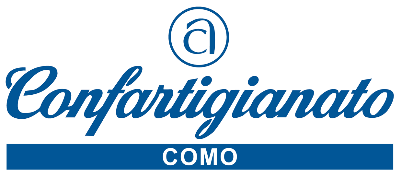 Como, 2 luglio 2021								Comunicato StampaINCONTRI DI AGGIORNAMENTO TECNICO “ALBIQUAL” PER GLI IMPIANTISTIdestinati agli imprenditori elettrici, antennisti ed elettroniciConfartigianato Imprese Lombardia organizza, in collaborazione con Albiqual, un ciclo di incontri tecnici con esperti per le imprese associate del settore. Il primo incontro si terrà: giovedì 8 luglio dalle 17:30 alle 19:30 (In videoconferenza) sul tema: “Regole tecniche di connessione: Norma CEI 0-16 e CEI 0-21 – Connessione veicoli elettrici con l’intervento del P.I. Antonello Greco.Per la partecipazione agli incontri è obbligatoria l’iscrizione che potrà essere perfezionata sul sito www.confartigianatocomo.it; Per eventuali chiarimenti, Francesco Vitale – Segretario Settore Impianti - Tel. 031.316331 mail: f.vitale@confartigianatocomo.it 22100 Como – Viale Roosevelt 15 – tel. 031 3161 info@confartigianatocomo.it www.confartigianatocomo.it